      PROIECT nr. 23                                                         DECIZIE nr.____din  ____ august 2023Cu privire la darea în locaţiune        În baza demersului Comisiei Electorale Centrale nr. CEC-8/2528, din 31.07.2023, privind semnarea contractului de locaţiune; în conformitate art. 44, alin. (3) din Codul electoral nr. 352/2022; art.875-910 din Codul Civil 1107/2001; art.4 alin.(1), lit. g) din Legea 435/2006 privind descentralizarea administrativă; Legii nr. 523/1999 privind proprietatea publică a unităţilor administrativ-teritoriale; art.9, alin.2 lit. h) din Legea nr.121/2007 privind administrarea şi deetatizarea proprietăţii publice; Legii RM a bugetului de Stat pentru anul 2023; art.14, alin.2 lit. d) din Legea nr.436/2006 privind administraţia publică locală; Hotărârii Guvernului nr.483/2008 pentru aprobarea Regulamentului cu privire la modul de dare în locaţiune a activelor neutilizat; având avizele comisiilor de specialitate, Consiliul orăşenesc Anenii Noi,                                                                    DECIDE:1. Se acceptă transmiterea în locaţiune Comisiei Electorale Centrale a RM, pentru o perioadă de până la 31.12.2023, încăperile cu suprafaţa totală de 32,0 m.p., din clădirea administrativă a primăriei or. Anenii Noi, de pe str. Suvorov, 6.2. Plata pentru locaţiune se va calcula conform Legii bugetului pentru anul 2023. 3. Se desemnează primarul oraşului Anenii Noi să semneze contractul de locaţiune .4. Responsabil de executarea prezentei decizii se numeşte dna A. Faizulina, contabil-şef.5. Prezenta decizie se aduce la cunoştinţă publică prin plasarea în Registrul de Stat al Actelor Locale, pe pag web şi panoul informativ al instituţiei.6. Prezenta decizie, poate fi notificată autorității publice emitente de Oficiului Teritorial Căușeni al Cancelariei de Stat în termen de 30 de zile de la data includerii actului în Registrul de stat al actelor locale.7. Prezenta decizie, poate fi contestată de persoana interesată, prin intermediul Judecătoriei Anenii Noi, sediul Central (or. Anenii Noi, str. Marțișor nr. 15), în termen de 30 de zile de la comunicare.8. Controlul asupra executării prezentei decizii se atribuie dlui Maţarin A., primar.Președintele ședinței:                                                     Contrasemnează: Secretara Consiliului orășenesc                                  Rodica MelnicVotat: pro- ,  contra - ,  abţinut - CONSILIUL ORĂŞENESCANENII NOI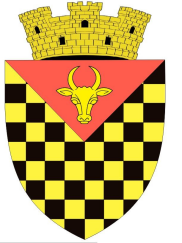             ГОРОДСКОЙ СОВЕТ                 АНЕНИЙ НОЙMD 6501 or. Anenii Noi, str. Suvorov, 6              tel/fax 026522108, consiliulorasenesc@gmail.comMD 6501, г.Анений Ной, ул.Суворов, 6 тел/факс 026522108,consiliulorasenesc@gmail.comMD 6501, г.Анений Ной, ул.Суворов, 6 тел/факс 026522108,consiliulorasenesc@gmail.com